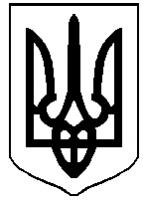 ДЕРГАЧІВСЬКА МІСЬКА РАДАVІI СКЛИКАННЯПОСТІЙНА КОМІСІЯ з питань аграрної політики, будівництва, житлово-комунального господарства та екологіїПротокол №5засідання постійної комісії з питань аграрної політики, будівництва, житлово-комунального господарства та екологіїДата проведення: 24.05.2016 року									Час проведення: о 16.00 год.Місце проведення: зала засідань Дергачівської міської ради Присутні члени постійної комісії:Присутні:Порядок деннийПро обговорення питань порядку денного X сесії Дергачівської міської ради VІІ скликання.Доповідають:  Жуков П.О., Бондаренко К.І.1.СЛУХАЛИ: Жукова П.О., голову комісії, який повідомив про розпорядження Дергачівського міського голови № 48 від 27.04.2016 року, яким було визначено скликання X  сесії Дергачівської міської ради VІІ скликання на 31 травня 2016 року. Проінформував про проект рішення порядку денного  сесії, який включає в себе 25 питань (додається).Запропонував зосередити увагу на питаннях порядку денного, які належать до компетенції даної комісії. Це, згідно проекту порядку денного, питання за № 2, №№ 12 - 25. Звернувся до присутніх щодо заперечень, пропозицій, доповнень до запропонованого вище переліку питань проектних пропозицій із проекту порядку денного сесії. ПРОПОЗИЦІЙ НЕ НАДІЙШЛО. ОБГОВОРЕННЯ ПРОЕКТІВ РІШЕНЬ ПРОДОВЖЕНО.Жуков П.О. проінформував питання:№ 12. Про внесення змін до рішення № 18 ХХХІХ сесії VІ скликання Дергачівської міської ради «Про передачу у спільну сумісну власність земельної ділянки для будівництва та обслуговування жилого будинку, господарських будівель і споруд гр. Риковській М.Є., та ведення індивідуального садівництва гр. Риковській І.Б. в м. Дергачі, вул. Матюшенко, 25» від 01 березня 2013 року.№ 13. Про внесення змін до рішення № 55 VІІ скликання Дергачівської міської ради «Про затвердження технічної документації із землеустрою щодо встановлення меж земельної ділянки в натурі (на місцевості) для будівництва та обслуговування житлового будинку, господарських будівель і споруд, розташованої на території Дергачівської міської ради с.Шовкопляси, вул. Учня, 6 Дергачівського району Харківської області та передачу її у спільну сумісну власність гр. Хлєбніковій К.А. та гр. Хлєбніковій А.А.» від 19 лютого 2016 року.№ 14. Про затвердження технічної документації із землеустрою щодо встановлення (відновлення) меж земельної ділянки в натурі (на місцевості) для будівництва та обслуговування жилого будинку, господарських будівель і споруд, розташованої на території Дергачівської міської ради м. Дергачі, вул. Зелена, 36 Дергачівського району Харківської області та передачу її у власність гр. Зозулі В.І.№ 15. Про затвердження технічної документації із землеустрою щодо встановлення (відновлення) меж земельної ділянки в натурі (на місцевості) для будівництва та обслуговування житлового будинку, господарських будівель і споруд, розташованої на території Дергачівської міської ради м. Дергачі, вул. Місячна (колишня вул. Постишева), 8 Дергачівського району Харківської області та передачу її у власність гр. Яровому В.М.№ 16. Про затвердження технічної документації із землеустрою щодо встановлення (відновлення) меж земельної ділянки в натурі (на місцевості) для будівництва та обслуговування житлового будинку, господарських будівель і споруд, розташованої на території Дергачівської міської ради м. Дергачі, вул. Місячна (колишня вул. Постишева), 5 Дергачівського району Харківської області та передачу її у власність гр. Яровій М.Г.№ 17. Про затвердження технічної документації із землеустрою щодо встановлення (відновлення) меж земельної ділянки в натурі (на місцевості) для будівництва та обслуговування житлового будинку, господарських будівель і споруд, розташованої на території Дергачівської міської ради м. Дергачі, вул. Сумський шлях, 162 Дергачівського району Харківської області та передачу її у власність гр. Желтоног В.А.№ 18. Про затвердження технічної документації із землеустрою щодо встановлення (відновлення) меж земельної ділянки в натурі (на місцевості) для будівництва та обслуговування жилого будинку, господарських будівель і споруд розташованої на території Дергачівської міської ради м. Дергачі, вул. Незалежності, 57 Дергачівського району Харківської області та передачу її у власність гр. Юрченко К.І.№ 19. Про затвердження проекту землеустрою щодо відведення земельної ділянки (із зміною цільового призначення) для будівництва та обслуговування житлового будинку, господарських будівель і споруд на території Дергачівської міської ради м. Дергачі, пров. Солов’їний (колишній пров. Піонерський), 33-А Дергачівського району Харківської області та передачу її у власність гр. Вітренку О.Ф.№ 20. Про затвердження проекту землеустрою щодо відведення земельної ділянки для обслуговування магазину на території міської ради, м. Дергачі, вул. Лозівська, 50-А Дергачівського району Харківської області та передачу в оренду земельної ділянки гр. Бабаєву В.В.№ 21. Про надання дозволу на розробку проекту землеустрою щодо відведення земельної ділянки для будівництва та обслуговування жилого будинку, господарських будівель і споруд в м. Дергачі, вул. Калинова за домоволодінням № 19 Дергачівського району Харківської області гр. Воропай Є.Ю.№ 22. Про надання дозволу на розробку проекту землеустрою щодо відведення земельної ділянки (із зміною цільового призначення) для ведення особистого селянського господарства в м. Дергачі, вул. Культури біля домоволодіння № 19 Дергачівського району Харківської області гр. Старостіній І.В.№ 23. Про надання дозволу на розробку проекту землеустрою щодо відведення земельної ділянки для ведення особистого селянського господарства в м. Дергачі, вул. Сербіна, 17 Дергачівського району Харківської області гр. Бакуменку В.М.№ 24. Про надання дозволу на розробку проекту землеустрою щодо відведення земельної ділянки для ведення особистого селянського господарства в м. Дергачі, район провулка Веселий Дергачівського району Харківської області гр. Бережному С.І.№ 25. Про укладання договору особистого сервітуту для обслуговування тимчасової споруди – павільйон шино монтажу легкових автотранспортних засобів в м. Дергачі, вул. Золочівський шлях Дергачівського району Харківської області ФО-П Гужві Є.Ю.Надав слово Бондаренко К.І. з питання проекту рішення № 2 порядку денного «Про внесення змін до плану діяльності з підготовки проектів регуляторних актів Дергачівської міської ради та виконавчого комітету на 2016 рік» щодо виключення з плану діяльності, затвердженого на ІХ сесії Дергачівської міської ради VІІ скликання рішення № 21 «Про врегулювання питання щодо житлової площі та проживання у гуртожитках комунальної власності територіальної громади м. Дергачі» СЛУХАЛИ: Бондаренко К.І., секретаря міської ради, яка повідомила, що до Дергачівської міської ради надійшов лист-відповідь від Державної регуляторної служби України щодо розгляду проекту рішення «Про врегулювання питання щодо житлової площі та проживання у гуртожитках комунальної власності  територіальної громади м. Дергачі» та документів, що були надані до нього. Відповідь надійшла після спливу термінів, що встановлені законодавством для підготовки пропозицій по проектам регуляторних актів. На ІХ сесії Дергачівської міської ради VІІ скликання було прийнято рішення № 21 – регуляторний акт «Про врегулювання питання щодо житлової площі та проживання у гуртожитках комунальної власності територіальної громади м. Дергачі». Разом з тим, із листа вбачається, що прийняте рішення не є регуляторним актом. Тому з метою дотримання вимог чинного законодавства доречно виключити питання з плану діяльності з підготовки проектів регуляторних актів Дергачівської міської ради та виконавчого комітету на 2016 рік. А оскільки є пропозиція щодо внесення до плану діяльності питання про затвердження Порядку продажу земельних ділянок комунальної власності на конкурентних засадах (земельних торгах) у населених пунктах Дергачівської міської ради, то є доцільним виключити із плану діяльності з підготовки проектів регуляторних актів Дергачівської міської ради та виконавчого комітету на 2016 рік п.6 «Про врегулювання питання щодо житлової площі та проживання у гуртожитках комунальної власності територіальної громади м. Дергачі» і під цим же № 6 внести питання «Про затвердження Порядку продажу земельних ділянок комунальної власності на конкурентних засадах (земельних торгах) у населених пунктах Дергачівської міської ради».ВИСТУПИЛИ: Жуков П.О., Безрук В.М., які вказали, що розглянувши проекти рішень № 2, №№12-25 порядку денного X сесії Дергачівської міської ради VІІ скликання та документи до них, пропонують вказані проекти рішень передати на розгляд сесії.Голосували:  за -  5                             проти – 0                       УТРИМАЛИСЬ – 0ВИРІШИЛИ: Проекти рішень № 2, №№12-25 із проекту порядку денного X сесії Дергачівської міської ради VІІ скликання та документи до них передати на розгляд сесії.Голова комісії  									П.О.Жуков Секретар										О.І.Праско Жуков П.О.–голова комісіїБезрук В.М.–заступник голови комісіїПраско О.І.–секретар комісіїСидоренко Г.І.-член комісіїШевченко Д.М.-член комісіїБондаренко К.І.–секретар Дергачівської міської ради	